A° 2021	N° 15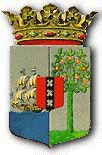 PUBLICATIEBLADMINISTERIËLE REGELING MET ALGEMENE WERKING van de 25ste februari 2021 tot wijziging van de Tijdelijke regeling maatregelen uitzonderingstoestand COVID-19 pandemie____________De Minister van Algemene Zaken,Overwegende:dat met de afkondiging van de uitzonderingstoestand COVID-19 pandemie enkele artikelen van de Lei Estado di Emergensia in werking zijn gesteld aan welke bepalingen met de Tijdelijke regeling maatregelen uitzonderingstoestand COVID-19 pandemie, hierna: de Regeling, uitvoering wordt gegeven; dat met de Regeling maatregelen zijn opgelegd ter bescherming van de volksgezondheid;dat na de evaluatie in de derde en vierde week van februari 2021 is geconcludeerd dat er ruimte bestaat om de maatregelen in de Regeling enigszins te versoepelen vanwege de aanhoudende dalende trend van de dagelijkse incidentie en de daling van de “positivity rate”; dat mede uit economisch oogpunt besloten is voor een stapsgewijze versoepeling van de maatregelen door o.a. het verruimen van de openingstijden voor dienstverlening aan het publiek, de versoepeling van de avondklok en het toelaten van publiek bij bepaalde sportactiviteiten;dat voor het overige de maatregelen in zekere mate dienen te worden gehandhaafd om het aantal nieuwe besmettingen door lokale transmissie zoveel mogelijk te beheersen dan wel terug te dringen en daarmee ook het risico voor de openbare gezondheid, ook rekening houdend met de mogelijke aanwezigheid van andere varianten van het SARS-CoV-2 virus in Curaçao;dat deze versoepelde maatregelen periodiek zullen worden geëvalueerd;dat ter uitvoering van het vorenstaande de Regeling moet worden gewijzigd; Gelet op:artikel 26, derde lid, van de Lei Estado di Emergensia; het Landsbesluit afkondiging uitzonderingstoestand COVID-19 pandemie;Heeft besloten:Artikel IDe Tijdelijke regeling maatregelen uitzonderingstoestand COVID-19 pandemie wordt als volgt gewijzigd:Artikel 4 wordt als volgt gewijzigd:In het eerste lid wordt de zinsnede “tussen 23:00 uur en 04:30 uur” vervangen door: tussen 00.00 uur en 04.30 uur.Artikel 7 wordt als volgt gewijzigd:a. 	het vijfde lid komt te luiden:	5. 	Het is verboden om privé samenkomsten of privé groepsactiviteiten te houden of gelegenheid te geven deze te houden voor meer dan vijf personen. Dit verbod geldt niet voor samenkomsten en activiteiten voor personen die deel uitmaken van dezelfde huishouding.b. 	het zesde lid komt te luiden: 	6. 	Het houden van het hazardspel bingo is op de volgende wijze toegestaan:	a.	de bingozaal en de tafels zijn zodanig ingericht dat twee meter afstand wordt aangehouden tussen alle spelers;	b. 	in de zalen worden personen toegelaten tot een maximum van vijftig procent van de bezettingscapaciteit zowel van de zaal als van elk tafel;	c. 	de duur van een bingospel is maximaal negentig minuten;	d. 	het houden van pauzes tijdens een bingospel is niet toegestaan.c. 	Onder vervanging van de punt in het zesde lid door een puntkomma wordt een nieuw lid toegevoegd luidende:	7. 	Het houden van het hazardspel bon ku ne is op de volgende wijze toegestaan:	a. 	de bon ku ne zaal en tafels zijn zodanig ingericht dat twee meter afstand wordt gehouden tussen alle spelers; in plaats van twee meter afstand kan ook plexiglas tussen de spelers worden geplaatst;	b. 	in de zalen worden personen toegelaten tot een maximum van vijftig procent van de bezettingscapaciteit van de zaal;	c. 	de duur van een bon ku ne spel is maximaal negentig minuten;	d. 	het houden van pauzes tijdens een bon ku ne spel is niet toegestaan.Artikel 9 komt als volgt te luiden:Tijdstip voor dienstverlening aan het publiekArtikel 9Personen, ondernemingen en organisaties, met uitzondering van medische (zorg)instellingen en dienstdoende apotheken kunnen, onverminderd de op grond van een wettelijke regeling geldende openingstijden, hun diensten tot 23.00 uur verlenen, tenzij er op grond van wet- en regelgeving vroegere sluitingstijden gelden.Houders van een standplaatsvergunning in de zin van artikel 15, tweede lid, van de Landsverordening openbare orde, voor wie op grond van die landsverordening een openings- en sluitingstijd geldt van 21:00 uur tot 06:00 uur, kunnen hun diensten tijdelijk uitsluitend van 19.00 uur tot 23.00 uur verlenen door middel van bestelling op afstand en levering middels curbside pickup en bezorging en door middel van take out.Hotels, alsmede bars en restaurants in hotels, kunnen aan personen die in het hotel verblijven ook na 23.00 uur diensten verlenen.Personen, ondernemingen en organisaties verrichten openbaar vervoer tot 00.00 uur aan het publiek, met dien verstande dat ten einde zich naar huis te begeven de chauffeurs zich tot 01.00 uur op de openbare weg kunnen bewegen.In artikel 10, eerste lid, wordt de zinsnede “niet meer dan één bezoeker” vervangen door: maximaal twee bezoekers. Artikel 11 komt als volgt te luiden:SportevenementenArtikel 111.	Het is verboden om bij sportevenementen in open ruimten publiek toe te laten op de tribunes, dan wel hiervoor bestemde zitplaatsen, met een bezetting van meer dan vijftig procent van de maximale bezettingscapaciteit van die ruimte, met dien verstande dat een maximumaantal van tweehonderdvijftig personen niet wordt overschreden. 2.	Het is verboden publiek toe te laten bij sportevenementen in binnenruimten.Artikel 12, eerste lid, onderdeel b, komt als volgt te luiden:b. de buitengewone agenten van politie, werkzaam bij het Korps Politie Curaçao, de Uitvoeringsorganisatie Brandweer & Rampenbestrijding en de Directie Risicobeheersing en Rampenbeleid;Artikel IIDeze regeling treedt in werking met ingang van de dag na de datum van bekendmaking.Gegeven te Willemstad, 25 februari 2021De Minister van Algemene Zaken,E.P. RHUGGENAATHUitgegeven de 25ste februari 2021De Minister van Algemene Zaken, E.P. RHUGGENAATHToelichting behorende bij de MINISTERIËLE REGELING MET ALGEMENE WERKING van de 25ste februari 2020 tot wijziging van de Tijdelijke regeling maatregelen uitzonderingstoestand COVID-19 pandemieGezien de dalende trend van de incidentie (het aantal nieuwe besmettingen) op Curaçao en de daling van de ‘positivity rate’ (het percentage positief geteste personen van het totaal aantal geteste personen) van gemiddeld boven de 20% naar rond de 5%, is na evaluatie beoordeeld dat bepaalde maatregelen verder versoepeld kunnen worden. Een onderdeel van de versoepeling en het stapsgewijs terugkeren naar een meer reguliere situatie betreft de versoepeling van de avondklok door het tijdstip van de aanvang van de avondklok één uur later in te laten gaan. De burger krijgt hiermee meer bewegingsvrijheid. De inkorting van de avondklok leidt verder niet tot wijziging van de Beschikking vrijstelling en ontheffing avondklok COVID-19.Daarnaast is gekozen om verruiming van de openingstijden voor de diverse sectoren opgenomen in artikel 9. In artikel 9 gaat het met name om de maatregelen die de dienstverlening aan het publiek betreffen. Voorgesteld wordt om de diverse tijdstippen aan te passen voor de diverse sectoren, waardoor meer ruimte wordt aangeboden aan de bedrijven om hun diensten te verlenen aan het publiek, wat economisch tot een positief effect leidt. Hieronder vallen ook het openbaar vervoer en de bioscopen. Tevens is in het Strategisch Team besloten de maatregelen voor de casino’s te versoepelen. Zo kunnen zij ook een uur later dicht en wordt ook het alcoholverbod opgeheven. Er blijven wel voorschriften gelden, gelijk ook voor andere sectoren die in acht moten worden genomen bij het verlenen van diensten. Deze nadere voorschriften zijn opgenomen in de voorschriften die de Gaming Control Board voor de casino’s vaststelt.Ook de hazardspelen bingo en bon ku ne zijn, rekening houdend met bepaalde voorschriften, weer toegestaan, onder de voorwaarde dat de veilige afstand tussen spelers c.q. aanwezige personen wordt behouden. Daarnaast is voor de zorginstellingen een versoepeling opgenomen: in plaats van slechts een bezoeker kunnen twee bezoekers worden toegelaten. Ten slotte zijn de maatregelen voor sportevenementen ook versoepeld. Publiek is in open ruimten weer toegestaan tot een absoluut maximumaantal van tweehonderdvijftig persoon, waarbij wel geldt dat vijftig procent van de bezettingscapaciteit niet mag worden overschreden. Het gaat hier om zittend publiek. Het aanbieden van staanplaatsen dan wel het toelaten van staand publiek is niet toegestaan. Bij sportevenementen in binnenruimten is nog geen publiek toegestaan. Voor het overige blijven de maatregelen, zoals het houden van veilige afstand en het samenscholingsverbod, gehandhaafd. De bedoeling is om stapsgewijs een situatie te bereiken waarbij het sociale en economische verkeer zoveel als mogelijk weer optimaal doorgang kan vinden, maar waarbij de aanpassingen in het gedrag van de mens (sociale afstand houden, dragen van een mondmasker, geen agglomeraties, hygiëne, aandacht voor kwetsbare groepen) ervoor zorgen dat het aantal besmettingen en ziekenhuisopnames beheersbaar blijven. Afhankelijk van onder andere de ontwikkelingen van het aantal besmettingsgevallen zal na een volgende evaluatie weer beoordeeld worden of de maatregelen al dan niet aangescherpt of nader versoepeld moeten worden. Financiële toelichtingDe kosten inzake deze regeling betreffen voor een deel het handhaven van de Regeling en dienen budgetneutraal te worden uitgevoerd. De Minister van Algemene Zaken,E.P. RHUGGENAATH